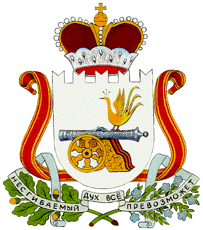 АДМИНИСТРАЦИЯМАЛЕЕВСКОГО  СЕЛЬСКОГО  ПОСЕЛЕНИЯКРАСНИНСКОГО РАЙОНА  СМОЛЕНСКОЙ ОБЛАСТИП О С Т А Н О В Л Е Н И Е от   18 апреля  2024 года    № 26                                                               О внесении изменений в постановлениеАдминистрации Малеевского сельского поселения Краснинского района Смоленской области от 20.03.2018 года № 34В соответствии с Указом  Президента Российской Федерации от 1 июля 2010 г. N 821 «О комиссиях по соблюдению требований к служебному поведению федеральных государственных служащих и урегулированию конфликта интересов», Федеральным законом от 10 июля 2023 года №286-ФЗ «О внесении изменений в отдельные законодательные акты Российской Федерации» в Федеральный закон от 02.03.2007 №25-ФЗ «О муниципальной службе»  Администрация Малеевского сельского поселения Краснинского  района Смоленской области        ПОСТАНОВЛЯЕТ:       1. Внести в Приложение 1 постановления Администрации Малеевского сельского поселения Краснинского района Смоленской области № 34 от 20 марта 2018 года «О комиссии по соблюдению требований к служебному поведению муниципальных служащих Администрации Малеевского сельского поселения  Краснинского района  Смоленской области и урегулированию конфликта интересов» следующие изменения и дополнения:-  пункт14 дополнить  подпунктом «д»:«14. Основаниями для проведения заседания комиссии являются:д) уведомление государственного служащего о возникновении не зависящих от него обстоятельств, препятствующих соблюдению требований к служебному поведению и (или) требований об урегулировании конфликта интересов».- дополнить Положение пунктом 25.1:«25.1. По итогам рассмотрения вопроса, указанного в подпункте «д» пункта 14 настоящего Положения, комиссия принимает одно из следующих решений:а) признать наличие причинно-следственной связи между возникновением не зависящих от государственного служащего обстоятельств и невозможностью соблюдения им требований к служебному поведению и (или) требований об урегулировании конфликта интересов;б) признать отсутствие причинно-следственной связи между возникновением не зависящих от государственного служащего обстоятельств и невозможностью соблюдения им требований к служебному поведению и (или) требований об урегулировании конфликта интересов».       2. Настоящее постановление обнародовать в соответствии с Уставом Малеевского сельского поселения Краснинского района Смоленской области и разместить на официальном сайте Администрации муниципального образования «Краснинский район» Смоленской области в информационно-телекоммуникационной сети «Интернет» на странице Малеевского сельского поселения Краснинского района Смоленской области.Глава муниципального образованияМалеевского сельского поселенияКраснинского района Смоленской области                            В.В. Кондудина